Piątek 22.05.2020Temat dnia – „Moja rodzina i ja”Nauka wiersza100 lat Mamo, 100 lat Tato, dziś Wasz Dzień
100 lat Mamo, 100 lat Tato,kocham Was!
I jestem pełny wdzięcznościza każdy Wasz gest miłości:
Wy mnie wprowadzacie w świat, Wy mi dodajecie otuchy
Wy mnie wspieracie gdy płaczę i gdy mam w nosie muchy,
Jesteście ostoją cierpliwości
i nieskończonym źródłem miłości
Kocham Was!Pokolorowanie laurki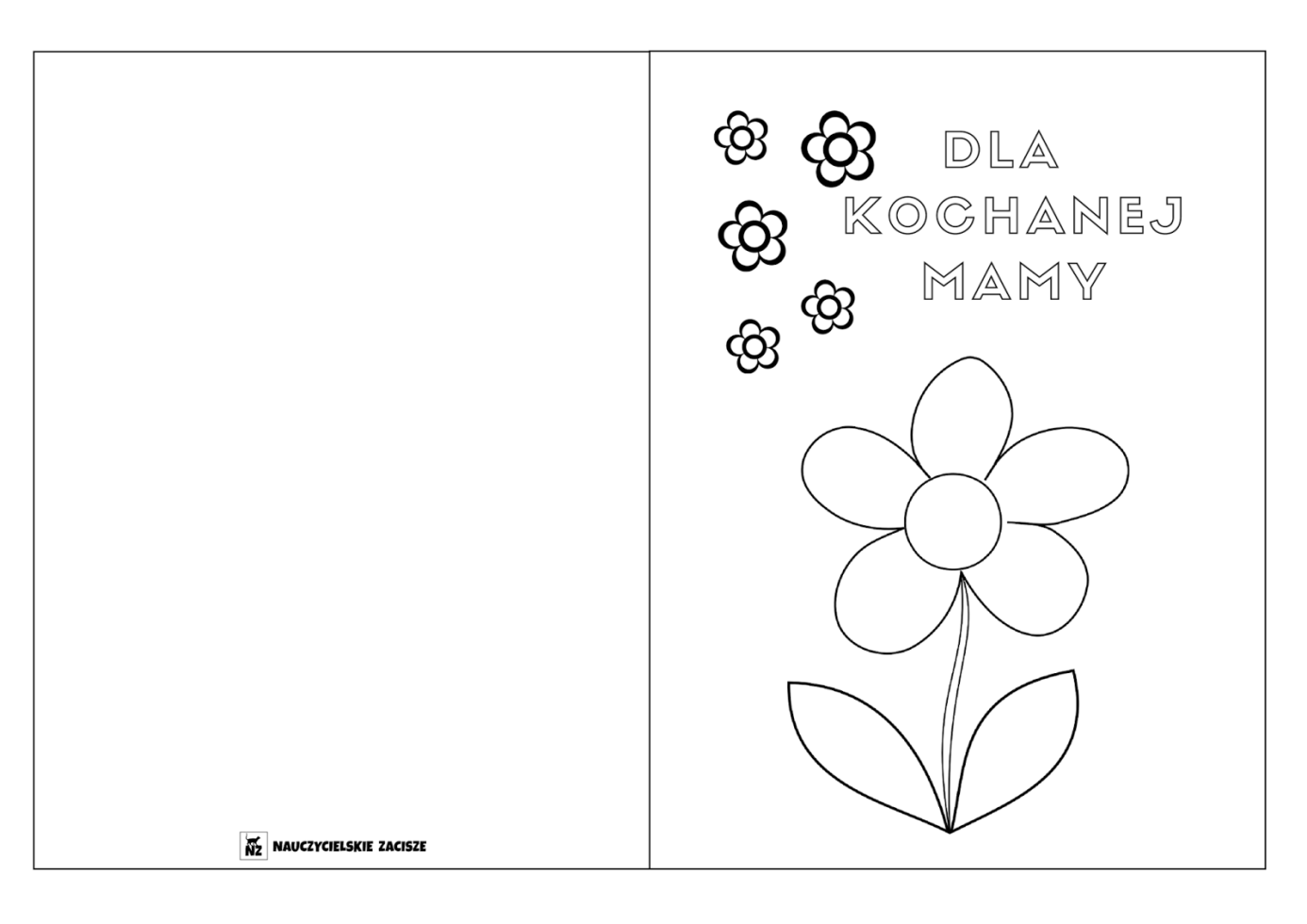 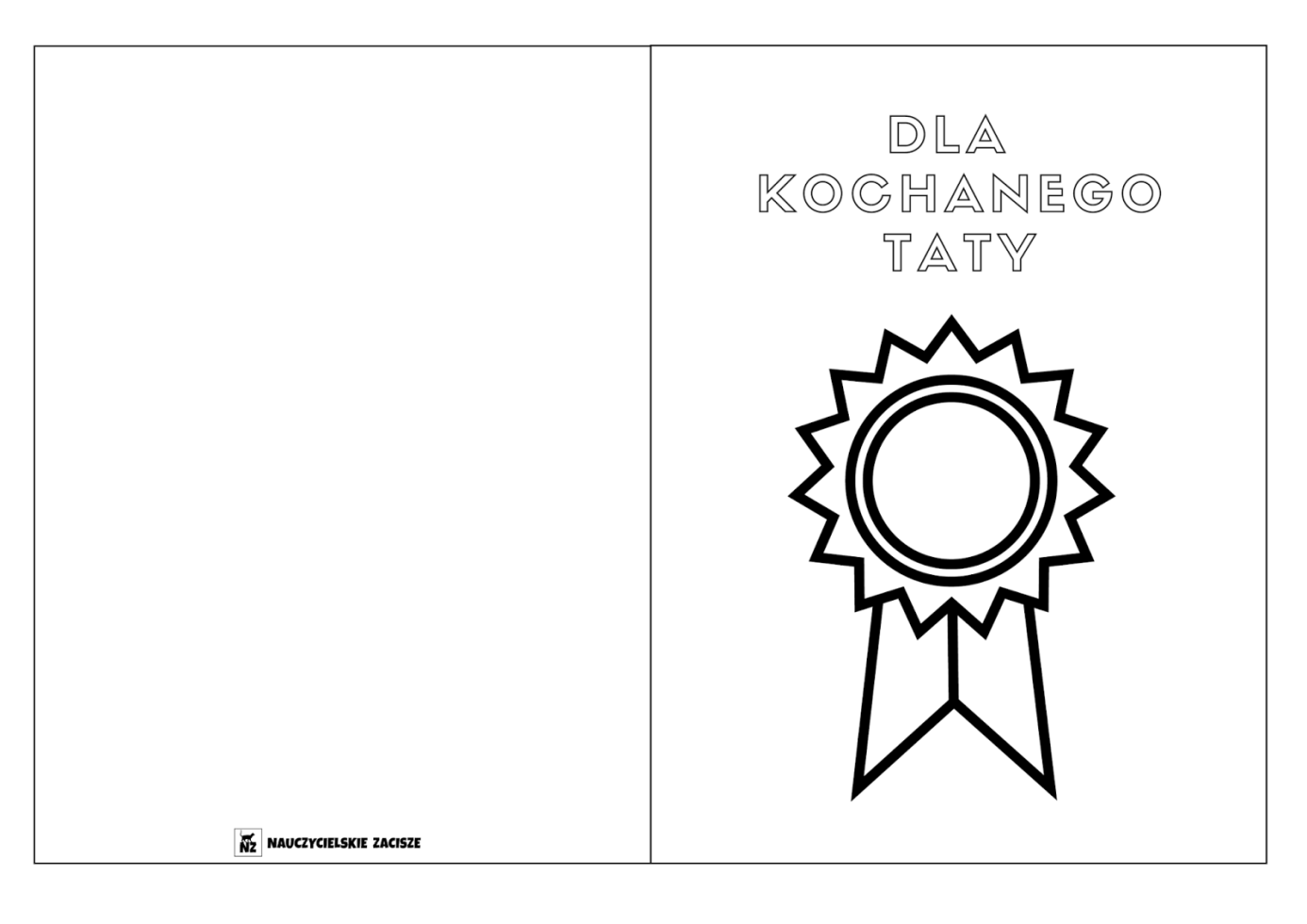 Pa miłego weekendu